附件1青海大学附属医院2019年住院医师规范化培训报名表备注：资格审查时提交报名表纸质版、身份证原件及复印件、学历证书原件及复印件、学位证书原件及复印件、医师资格证书原件及复印件、英语等级证书原件及复印件附件2：青海大学附属医院2019年住院医师规范化培训单位委培医师报名汇总表医院（公章）：             单位联系人：                联系电话 ：                   电子邮箱：                           填表日期：备注：若此表一页不够可复制，培训专业名称请参阅2019年招生简章所列专业.附件3：青海大学附属医院2019年住院医师规范化培训招录考核网上报名指南网上报名截止2019年6月19日23：59报名流程：考生可在各终端浏览器地址栏中输入网址:http://39.106.45.165:91后确定跳转，进入青海省住院医师规范化培训平台系统登录界面，点击《招录考核报名》开始填报。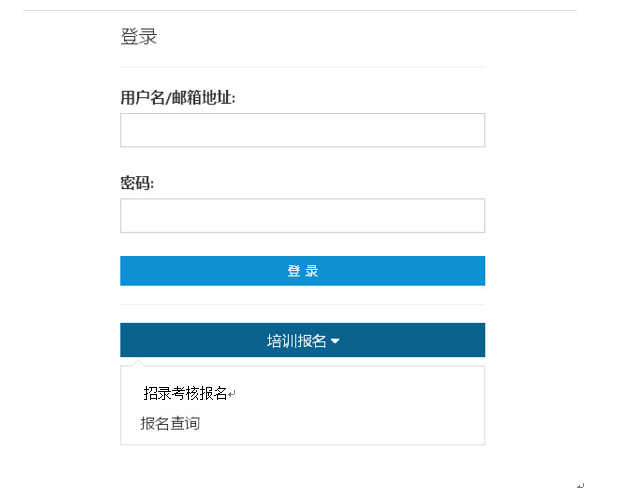 考生填报待审核资料进入青海省住院医师规范化培训平台系统登录界面后： 注：请各考生填报本人真实信息，信息提交后不可更改，请考生认真填报。单击页面中《招录考核报名》选项，页面跳转至信息填报页面。考生需在填报页面完全填写待审核报名表中各项内容。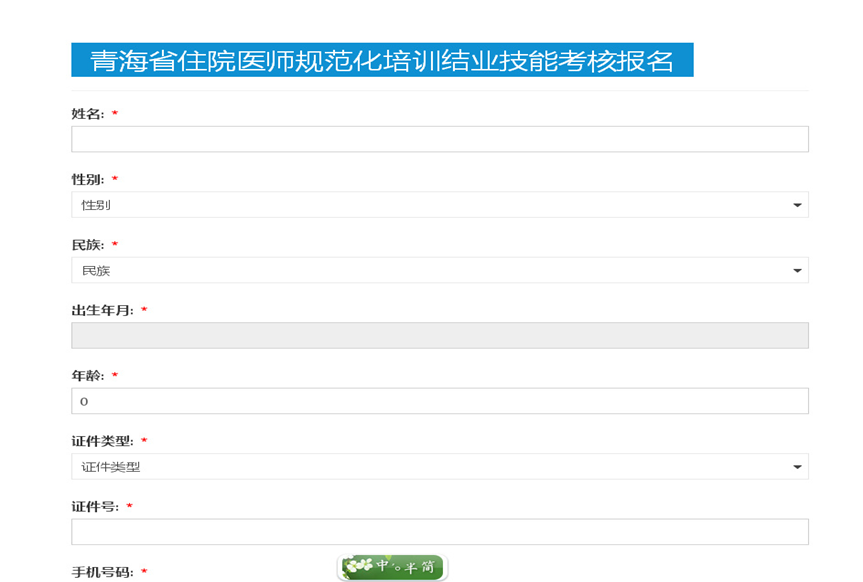 请仔细核对身份证号后详细完整地填写相关信息并后点击“提交”即可。（信息提交后无法再次编辑更改）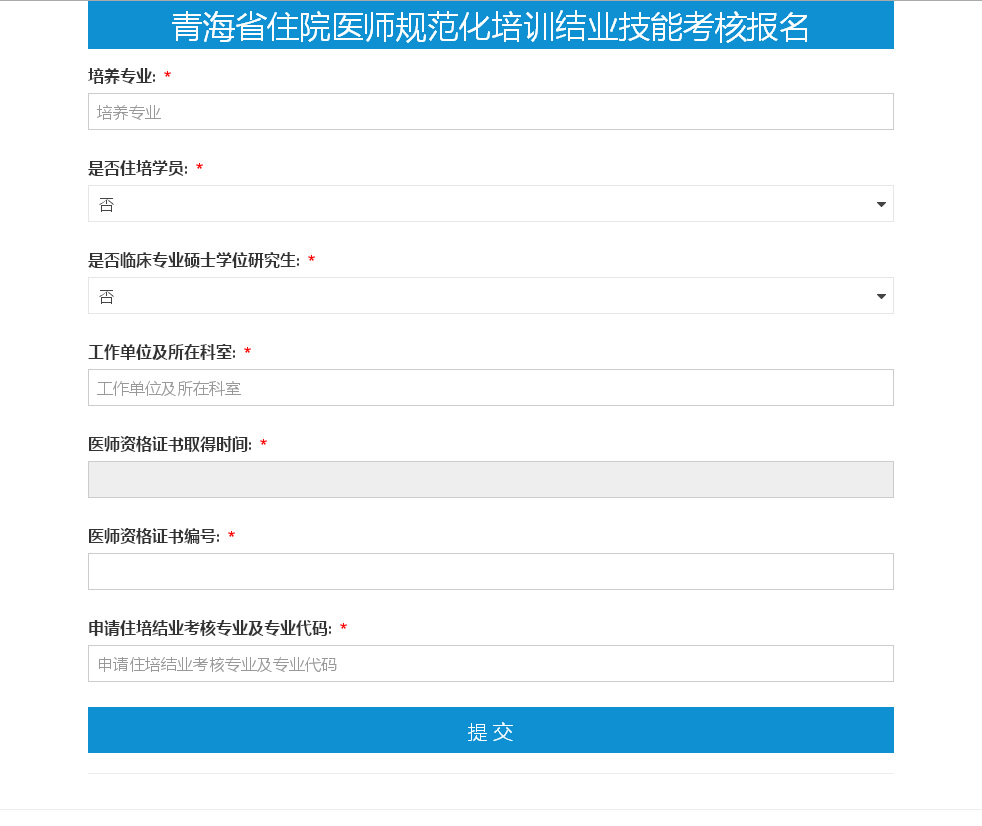 考生查询报名审核结果进入青海省住院医师规范化培训平台系统考试界面：青海省住院医师规范化培训平台系统登录界面-《报名查询》中录入身份证号可查询考生报名审核状态。姓    名出生年月出生年月出生年月出生年月出生年月出生年月电子版蓝底免冠近照电子版蓝底免冠近照电子版蓝底免冠近照电子版蓝底免冠近照性    别籍    贯籍    贯籍    贯籍    贯籍    贯籍    贯电子版蓝底免冠近照电子版蓝底免冠近照电子版蓝底免冠近照电子版蓝底免冠近照民    族健康状况健康状况健康状况健康状况健康状况健康状况电子版蓝底免冠近照电子版蓝底免冠近照电子版蓝底免冠近照电子版蓝底免冠近照特长身高身高身高体重体重体重体重电子版蓝底免冠近照电子版蓝底免冠近照电子版蓝底免冠近照电子版蓝底免冠近照英语级别及分数最高学历最高学历最高学历最高学历最高学历最高学历电子版蓝底免冠近照电子版蓝底免冠近照电子版蓝底免冠近照电子版蓝底免冠近照政治面貌婚姻状况婚姻状况婚姻状况婚姻状况婚姻状况婚姻状况电子版蓝底免冠近照电子版蓝底免冠近照电子版蓝底免冠近照电子版蓝底免冠近照所学专业学历学历学历学历学历学历学位学位学位有无医师资格证资格证取得时间资格证取得时间资格证取得时间资格证取得时间资格证取得时间资格证取得时间资格证编号资格证编号资格证编号最后毕业学校毕业时间毕业时间毕业时间毕业时间毕业时间毕业时间毕业时间毕业时间身份证号是否应届生是否应届生是否应届生是否应届生是否应届生是否应届生是否应届生是否应届生是否往届生是否单位委托培训是否单位委托培训是否单位委托培训是否单位委托培训是否单位委托培训委培医院委培医院委培医院委培医院委培医院培训专业志愿   第一：                   第二：                 第三：培训专业志愿   第一：                   第二：                 第三：培训专业志愿   第一：                   第二：                 第三：培训专业志愿   第一：                   第二：                 第三：培训专业志愿   第一：                   第二：                 第三：培训专业志愿   第一：                   第二：                 第三：培训专业志愿   第一：                   第二：                 第三：培训专业志愿   第一：                   第二：                 第三：培训专业志愿   第一：                   第二：                 第三：培训专业志愿   第一：                   第二：                 第三：培训专业志愿   第一：                   第二：                 第三：培训专业志愿   第一：                   第二：                 第三：培训专业志愿   第一：                   第二：                 第三：培训专业志愿   第一：                   第二：                 第三：培训专业志愿   第一：                   第二：                 第三：培训专业志愿   第一：                   第二：                 第三：培训专业志愿   第一：                   第二：                 第三：培训专业志愿   第一：                   第二：                 第三：培训专业志愿   第一：                   第二：                 第三：家庭住址 (具体到门牌号)                                                                                邮编家庭住址 (具体到门牌号)                                                                                邮编家庭住址 (具体到门牌号)                                                                                邮编家庭住址 (具体到门牌号)                                                                                邮编家庭住址 (具体到门牌号)                                                                                邮编家庭住址 (具体到门牌号)                                                                                邮编家庭住址 (具体到门牌号)                                                                                邮编家庭住址 (具体到门牌号)                                                                                邮编家庭住址 (具体到门牌号)                                                                                邮编家庭住址 (具体到门牌号)                                                                                邮编家庭住址 (具体到门牌号)                                                                                邮编家庭住址 (具体到门牌号)                                                                                邮编家庭住址 (具体到门牌号)                                                                                邮编家庭住址 (具体到门牌号)                                                                                邮编家庭住址 (具体到门牌号)                                                                                邮编家庭住址 (具体到门牌号)                                                                                邮编家庭住址 (具体到门牌号)                                                                                邮编家庭住址 (具体到门牌号)                                                                                邮编家庭住址 (具体到门牌号)                                                                                邮编本人联系方式手机家庭电话家庭电话家庭电话家庭电话家庭电话本人联系方式E-mail其它方式其它方式其它方式其它方式其它方式工  作（实习）  经  历工  作（实习）  经  历工  作（实习）  经  历工  作（实习）  经  历工  作（实习）  经  历工  作（实习）  经  历工  作（实习）  经  历工  作（实习）  经  历工  作（实习）  经  历工  作（实习）  经  历工  作（实习）  经  历工  作（实习）  经  历工  作（实习）  经  历工  作（实习）  经  历工  作（实习）  经  历工  作（实习）  经  历工  作（实习）  经  历工  作（实习）  经  历工  作（实习）  经  历临床工作起止时间医院名称医院级别医院级别科 室科 室科 室科 室职 称职 称职 称职 称证明人及职务证明人及职务证明人及职务证明人及职务证明人及职务证明人联系电话履历（包括高中以上学历）履历（包括高中以上学历）履历（包括高中以上学历）履历（包括高中以上学历）履历（包括高中以上学历）履历（包括高中以上学历）履历（包括高中以上学历）履历（包括高中以上学历）履历（包括高中以上学历）履历（包括高中以上学历）履历（包括高中以上学历）履历（包括高中以上学历）履历（包括高中以上学历）履历（包括高中以上学历）履历（包括高中以上学历）履历（包括高中以上学历）履历（包括高中以上学历）履历（包括高中以上学历）履历（包括高中以上学历）年月日-年月日何  单  位何  单  位何  单  位何  单  位何  单  位任   何   职任   何   职任   何   职任   何   职任   何   职任   何   职任   何   职任   何   职任   何   职离   开  方  式离   开  方  式离   开  方  式离   开  方  式西宁市区的联系人员姓    名姓    名关    系关    系关    系关    系关    系工  作  单  位工  作  单  位工  作  单  位工  作  单  位工  作  单  位工  作  单  位工  作  单  位工  作  单  位工  作  单  位联  络  方  法联  络  方  法西宁市区的联系人员西宁市区的联系人员备    注报考医师本人承诺：所提供的报名信息及相关资料完全属实，如有弄虚作假，本人愿承担一切后果和责任！报考医师签名：日        期：报考医师本人承诺：所提供的报名信息及相关资料完全属实，如有弄虚作假，本人愿承担一切后果和责任！报考医师签名：日        期：报考医师本人承诺：所提供的报名信息及相关资料完全属实，如有弄虚作假，本人愿承担一切后果和责任！报考医师签名：日        期：报考医师本人承诺：所提供的报名信息及相关资料完全属实，如有弄虚作假，本人愿承担一切后果和责任！报考医师签名：日        期：报考医师本人承诺：所提供的报名信息及相关资料完全属实，如有弄虚作假，本人愿承担一切后果和责任！报考医师签名：日        期：报考医师本人承诺：所提供的报名信息及相关资料完全属实，如有弄虚作假，本人愿承担一切后果和责任！报考医师签名：日        期：报考医师本人承诺：所提供的报名信息及相关资料完全属实，如有弄虚作假，本人愿承担一切后果和责任！报考医师签名：日        期：报考医师本人承诺：所提供的报名信息及相关资料完全属实，如有弄虚作假，本人愿承担一切后果和责任！报考医师签名：日        期：报考医师本人承诺：所提供的报名信息及相关资料完全属实，如有弄虚作假，本人愿承担一切后果和责任！报考医师签名：日        期：报考医师本人承诺：所提供的报名信息及相关资料完全属实，如有弄虚作假，本人愿承担一切后果和责任！报考医师签名：日        期：报考医师本人承诺：所提供的报名信息及相关资料完全属实，如有弄虚作假，本人愿承担一切后果和责任！报考医师签名：日        期：报考医师本人承诺：所提供的报名信息及相关资料完全属实，如有弄虚作假，本人愿承担一切后果和责任！报考医师签名：日        期：报考医师本人承诺：所提供的报名信息及相关资料完全属实，如有弄虚作假，本人愿承担一切后果和责任！报考医师签名：日        期：报考医师本人承诺：所提供的报名信息及相关资料完全属实，如有弄虚作假，本人愿承担一切后果和责任！报考医师签名：日        期：报考医师本人承诺：所提供的报名信息及相关资料完全属实，如有弄虚作假，本人愿承担一切后果和责任！报考医师签名：日        期：报考医师本人承诺：所提供的报名信息及相关资料完全属实，如有弄虚作假，本人愿承担一切后果和责任！报考医师签名：日        期：报考医师本人承诺：所提供的报名信息及相关资料完全属实，如有弄虚作假，本人愿承担一切后果和责任！报考医师签名：日        期：报考医师本人承诺：所提供的报名信息及相关资料完全属实，如有弄虚作假，本人愿承担一切后果和责任！报考医师签名：日        期：序号培训专业名称姓名性别现从事专业身份证号码毕业院校学历所学专业毕业时间是否有医师资格证合计